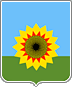 АДМИНИСТРАЦИЯМУНИЦИПАЛЬНОГО РАЙОНА БОГАТОВСКИЙСАМАРСКОЙ ОБЛАСТИПОСТАНОВЛЕНИЕот  _08.10.2018_  N  _837_ Об утверждении перечня муниципальных услуг Администрации муниципального района Богатовский Самарской области, предоставление которых посредством комплексного запроса в многофункциональный центр не осуществляетсяВ целях приведения муниципальных правовых актов Администрации муниципального района Богатовский Самарской области в соответствие с  действующим законодательством,   Администрация муниципального района Богатовский Самарской области ПОСТАНОВЛЯЕТ:   Определить, что на базе МБУ "Многофункциональный центр предоставления государственных и муниципальных услуг населению  муниципального района Богатовский"  при однократном обращении  заявителя с запросом о предоставлении нескольких государственных и (или) муниципальных услуг (комплексным запросом) не предоставляются муниципальные услуги, с порядковыми номерами: 7, 8, 9, 11, 12, 13, 15, 18,  утвержденными постановлением Администрации муниципального района Богатовский Самарской области от 26.05.2015 № 460 «Об утверждении реестра муниципальных услуг, муниципального района Богатовский Самарской области,  предоставление которых осуществляется по принципу «одного окна», в том числе в многофункциональном центре предоставления государственных и муниципальных услуг»  (далее – Реестр муниципальных услуг, муниципального района Богатовский Самарской области, предоставление которых осуществляется по принципу «одного окна») Реестр  муниципальных услуг, муниципального района Богатовский Самарской области, предоставление которых осуществляется по принципу «одного окна»,  дополнить  информацией изложенной в пункте 1 настоящего постановления.  3.	Опубликовать настоящее постановление в районной газете «Красное знамя». 4.	Настоящее постановление  вступает в силу со дня официального опубликования.  5.	Постановление Администрации муниципального района Богатовский Самарской области от 26.05.2015 N 460 «Об утверждении реестра муниципальных услуг, муниципального района Богатовский Самарской области,  предоставление которых осуществляется по принципу «одного окна», в том числе в многофункциональном центре предоставления государственных и муниципальных услуг»  с учетом вступивших в силу изменений, внесенных настоящим Постановлением,  разместить в сети Интернет на официальном сайте органов местного самоуправления муниципального района Богатовский Самарской области (http://bogatoe.samregion.ru/mun/protiv/prav_akt/).Глава  муниципального района БогатовскийСамарской области                                                                                    В.В.Туркин 